Cwrs Uwch - Uned GyfoesDiwrnod BarddoniaethGeirfaCyflwyniad4 Hydref 2018 ydy Diwrnod Cenedlaethol Barddoniaeth. Ar y dyddiad hwn, bydd ysgolion, colegau, y cyfryngau ac wrth gwrs, beirdd, yn cynnal digwyddiadau i ddathlu ac i hyrwyddo barddoniaeth. Un o’r digwyddiadau mwyaf yng Nghymru i ddathlu’r diwrnod ydy’r Her 100 Cerdd sy’n cael ei threfnu gan Llenyddiaeth Cymru. Yn yr her, bydd pedwar bardd yn cael eu herio i gyfansoddi 100 o gerddi gwreiddiol mewn 24 awr. Bydd gofyn i bob un o’r pedwar bardd ysgrifennu o leiaf un gerdd bob awr i gyflawni’r Her 100 Cerdd mewn da bryd. 2018 fydd y chweched tro i’r Her gael ei chynnal; llwyddodd y pum tîm blaenorol i gyrraedd y nod gydag eiliadau’n unig yn weddill. ‘Newid’ ydy thema Diwrnod Barddoniaeth 2018, felly mae’n siŵr y bydd llawer o gerddi’n cael eu cyfansoddi ar y thema honno. Ond hyd yn oed heb y “Diwrnod Barddoniaeth”, efallai bod beirdd a barddoniaeth yn cael lle amlwg iawn yn ein diwylliant yng Nghymru. Meddyliwch am yr Eisteddfod Genedlaethol – seremonïau coroni a chadeirio beirdd ydy uchafbwynt yr ŵyl i lawer o bobl o hyd, ac mae’r un peth yn digwydd mewn degau o eisteddfodau bach ledled y wlad trwy’r flwyddyn. Mae enillwyr y cadeiriau a’r coronau hyn yn dod yn rhyw fath o superstars, yn enwedig Prifeirdd yr Eisteddfod Genedlaethol. Wedyn mae gennyn ni gystadlaethau barddoni eraill – Talwrn y Beirdd yw un o gyfresi mwyaf poblogaidd Radio Cymru ac mae nosweithiau Stomp wedi dod yn boblogaidd iawn yn ddiweddar. Cawn ni glywed mwy am y cystadlaethau hyn yn ystod yr uned.Ymarfer GeirfaMae’r tabl isod yn cynnwys berfau ac enwau. Llenwch y bylchau yn y tabl:Gwylio, gwrando a siarad 1Byddwch chi’n gweld clip fideo yn dangos Rhodri Gomer Davies o’r rhaglen Heno a Casia Wiliam, Bardd Plant Cymru, yn ymweld ag Ysgol Dyffryn Cledlyn ar Ddiwrnod Barddoniaeth 2017.Pa eiriau mae Rhodri’n eu defnyddio i ddweud ei fod yn mynd i edrych o gwmpas yr ysgol? Meddyliwch am ffyrdd gwahanol o ddweud yr un peth. Beth sy’n cael ei ddweud yn eich ardal chi?Mae Casia wedi gofyn i’r disgyblion ysgrifennu cymaint o eiriau â phosib sy’n odli gyda “hapus”. Ar ôl gweld mai dim ond un ohonyn nhw sy wedi ysgrifennu “blasus”, mae Casia’n gofyn “dach chi’n cicio’ch hunain?”. Llenwch y tabl i ddangos sut basech chi’n dweud bod pobl wahanol yn cicio’u hunain?Dych chi’n cofio adeg pan o’ch chi’n “cicio’ch hunan” am wneud neu beidio â gwneud rhywbeth?Pa eiriau sy’n odli gyda “hapus” dych chi’n cofio eu clywed yn cael eu rhestru?Pa lythyren mae Casia wedi gofyn i’r plant ei defnyddio i ymarfer cyflythrennu?Ymarfer cyflythrennu – meddyliwch am enw ac ansoddair i ddisgrifio’r enw hwnnw sy’n dechrau â’r un llythyren ar gyfer pob un o’r llythrennau canlynol:e.e. G – Gwaith gwych		A:					S:C:					T:D:					O:Ar ôl gweld y fideo eto, atebwch y cwestiynau canlynol:Disgyblion o sawl ysgol sydd wedi dod at ei gilydd yn yr ysgol newydd? Beth mae Casia eisiau i’r plant ei gael allan o’r gweithdai yn yr ysgolion?Beth yw’r cysylltiad rhwng enw’r ysgol ac Eisteddfodau Cenedlaethol Corwen 1919 a’r Wyddgrug 1923?Pam mae Casia’n mynd â chist gyda hi pan fydd hi’n cynnal gweithdai mewn ysgolion?Cerdd gan Mererid HopwoodMae Mererid Hopwood yn byw yng Nghaerfyrddin, ond cafodd ei geni a’i magu yng Nghaerdydd. Enillodd hi’r Gadair yn Eisteddfod Genedlaethol 2001 – hi oedd y fenyw gyntaf i wneud hynny. Ddwy flynedd yn ddiweddarach, enillodd hi’r Goron. Yn 2005, hi oedd Bardd Plant Cymru. Yn y gerdd ‘Fy Ardal i’, mae’n sôn am ei dinas enedigol a rhai o’i hatgofion am ei phlentyndod yno.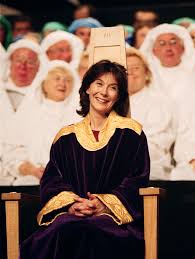 Darllenwch y gerdd ac yna trafodwch y canlynol:Mae “Mi ges i fy ngeni” yn ymadrodd goddefol. Rhestrwch yr holl ymadroddion goddefol sydd yn y gerdd:Mi ges i fy ngeni________________________________________________ch.  ________________________________________________Ffordd arall o ddweud yr un peth ydy defnyddio berfau amhersonol. Aralleiriwch yr ymadroddion uchod gan ddefnyddio’r amhersonol:Ganwyd fi________________________________________________ch.  ________________________________________________Pa eiriau mae’r bardd yn eu defnyddio i sôn am y canlynol:Yr ‘arcêds’ yng nghanol Caerdydd 	________________________________________Yr iaith Gymraeg			________________________________________Dyddiau plentyndod		________________________________________Mae arwyddair dinas Caerdydd yn y gerdd. Beth yw’r arwyddair hwnnw? Ydych chi’n gwybod beth mae’n ei feddwl?______________________________________________Gwylio, gwrando a siarad 2Byddwch chi’n gweld clip fideo o sgwrs gydag enillydd y Goron yn Eisteddfod Genedlaethol Caerdydd 2018, Catrin Dafydd. Yn y sgwrs, mae Catrin yn dweud bod Y Gymraeg i’w chlywed yn Grangetown yn “y dechrau un”. Mae’r gair un yn cael ei ddefnyddio fel hyn, gydag ansoddair fel arfer, i bwysleisio’r radd eithaf, e.e. y cyntaf un, y gorau un, y talaf un (yn cyfateb i’r Saesneg the very first, the very best, the very tallest). Dewiswch ansoddair addas i’w ddefnyddio gydag un yn y brawddegau canlynol:Mae Cristiano Ronaldo yn bêl-droediwr arbennig o dda, ond Lionel Messi ydy’r ___________  ___.Fi oedd y rhedwr ___________  ___ i orffen y marathon, ond o leiaf mi wnes i orffen!Gaethon ni ddigon o dywydd braf dros yr haf eleni, ond diwrnod fy mhen-blwydd oedd y diwrnod ___________  ____ - roedd hi’n 37 gradd.ch.  Dw i’n cael trafferth i orffen unrhyw groesair, ond yr ____________  ____ ydy’r croesair sy yn The Times.Mae Catrin yn dweud bod cofnod gyda ni o farddoniaeth Gymraeg o’r chweched ganrif. Ydych chi’n gwybod ym mha ganrif digwyddodd y pethau hyn yn hanes Cymru? Cyfieithwyd Beibl i’r Gymraeg 			Gadawodd y Rhufeiniaid Lladdwyd Llywelyn Ein Llyw Olaf			Sefydlwyd y Cynulliad CenedlaetholLluniwyd Cyfreithiau Hywel Dda			Arweiniodd Owain Glyndŵr wrthryfelDigwyddodd Terfysgoedd Merthyr a chrogwyd Dic Penderyn______________________________________________ yn y bedwaredd ganrif.______________________________________________ yn y ddegfed ganrif.______________________________________________ yn y drydedd ganrif ar ddeg. ch.  ______________________________________________ yn y bymthegfed ganrif.______________________________________________ yn yr unfed ganrif ar bymtheg.dd. ______________________________________________ yn y bedwaredd ganrif ar bymtheg.______________________________________________ yn yr ugeinfed ganrif.Gwyliwch y fideo a thrafodwch y cwestiynau canlynol:Beth mae Catrin yn ei ddweud yn ei cherddi am y Gymraeg yn Grangetown a Threbiwt?Pam mae barddoniaeth yn arbennig o addas ar gyfer y cyfryngau cymdeithasol a hysbysebion, yn ôl Catrin?Beth yw’r gwahaniaeth rhwng ‘Talwrn’ a ‘Stomp’ a pham mae Catrin yn teimlo’n nerfus cyn cymryd rhan mewn Stomp?Oes gan Catrin hoff fardd?Beth yw cynghanedd?Mae rhaid i feirdd gorau Cymru feistroli'r grefft o gynganeddu cyn rhoi cynnig ar gystadleuaeth Cadair yr Eisteddfod Genedlaethol.Ond, beth yn union yw cynghanedd?Yn gyfuniad o gyflythrennu ac odlau mewnol, mae’n grefft sy'n gallu cymryd blynyddoedd i'w meistroli. Mae beirdd Cymru yn cystadlu am Gadair yr Eisteddfod Genedlaethol am yr awdl orau, ble mae'n rhaid i bob llinell fod mewn cynghanedd. Tipyn o her!Mae Gwynfor Dafydd yn dipyn o gynganeddwr ac wedi ennill Cadair Eisteddfod yr Urdd ddwy waith. Mewn fideo gafodd ei recordio i BBC Cymru Fyw yn 2017, mae Gwynfor wedi egluro'r dechneg mewn munud a hanner.Gwyliwch y fideo a pharwch yr isod gydag enwau’r gwahanol fathau o gynghanedd (bydd angen defnyddio un disgrifiad ddwywaith):cyflythrennu			odl fewnol			odl fewnol a chyflythrennucerdd(i)		-	poem(s) cist		-	chestcynghanedd	-	lines of poetry in strict (cynganeddion)		  metre her(iau)		-	challenge(s)arwyddair	-	mottobardd (beirdd)	-	poet(s) cyflythreniad	-	alliterationcyfrwng		-	medium (of(cyfryngau)		  communication)gweithdy	-	workshop(s)(gweithdai)prifardd/ 	-	poet(s) chaired orprifeirdd		  crowned in the 			  National Eisteddfodhyrwyddo	-	to promoteodli		-	to rhymeamhersonol	-	impersonalgoddefol	-	passivemewn da bryd	-	on time	y radd eithaf 	-	the superlative	ffrindiau bore oes -	childhood friendsEnwBerfcasgliadcasglubarddoniherodlcyflythreniaddathliadcynganedducystadlunewidRo’n i’n cicio fy hunRo’n ni’n...Byddi di’n...Byddwch chi’n...Mae e/o’n...Maen nhw’n...Basai hi’n...cynghanedd lusgcynghanedd drawscynghanedd groescynghanedd sain